 Составитель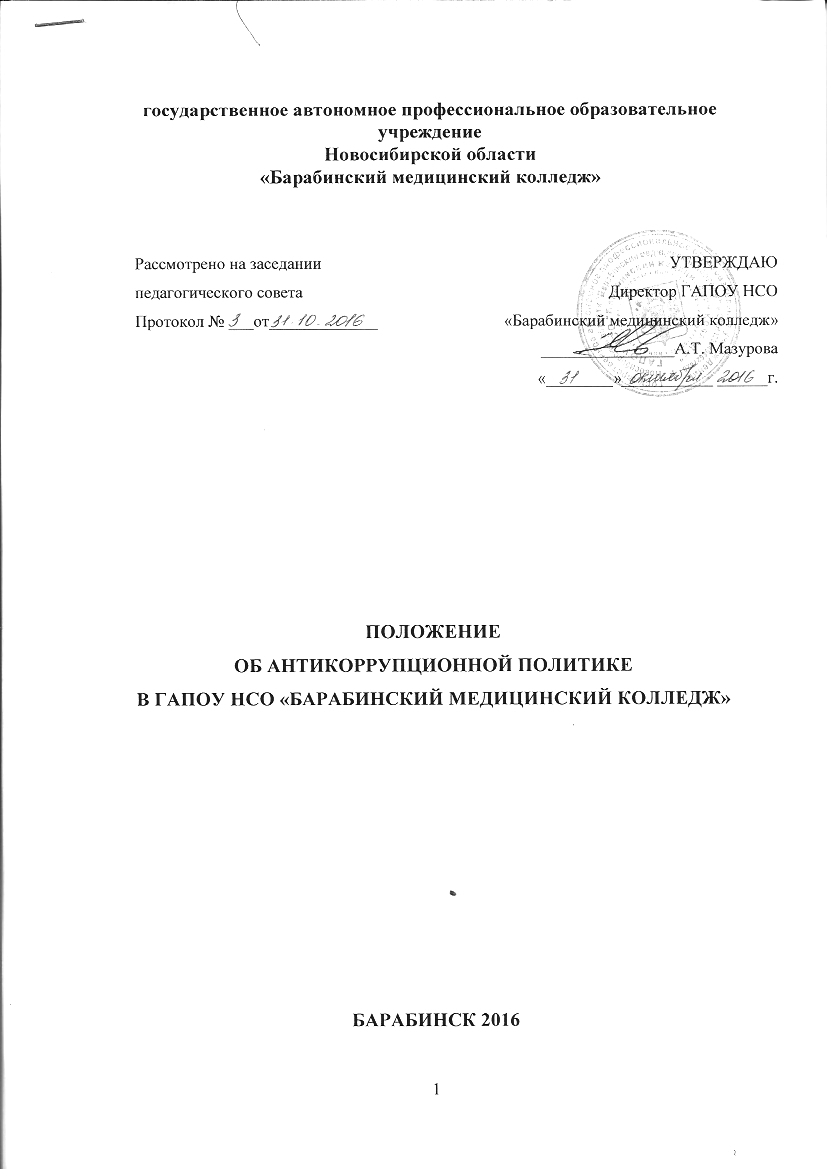 Заместитель директора по учебно-воспитательной работе Е.В. КалининаСокращенияРФ – Российская ФедерацияСПО – среднее профессиональное образованиеГАПОУ – государственное автономное профессиональное образовательное учреждениеI. Общие положения1.	Настоящее положение разработано во исполнение статьи 12 Федерального закона от 25.12.2008 №273-Ф3 «О противодействии коррупции» в целях защиты прав и свобод граждан, обеспечения законности, правопорядка и общественной безопасности в ГАПОУ НСО «Барабинский медицинский колледж» (далее - учреждение) определяет задачи, основные принципы противодействия коррупции и меры предупреждения коррупционных правонарушений.Антикоррупционная политика учреждения представляет собой комплекс взаимосвязанных принципов, процедур и конкретных мероприятий, направленных на предупреждение коррупции в деятельности учреждения.Целью антикоррупционной политики является:формирование единого подхода к организации работы по предупреждению коррупции в учреждении.минимизировать риск вовлечения работников учреждения независимо от занимаемой должности в коррупционную деятельность;сформировать у работников учреждения неприятия коррупции в любых формах и проявлениях;разъяснить работникам учреждения основные требования антикоррупционного законодательства Российской Федерации, которые могут применяться в учреждении;установить обязанность работников знать и соблюдать принципы и требования настоящей Политики, ключевые нормы применимого антикоррупционного законодательства, а также мероприятия по предотвращению коррупции.4.	Задачами антикоррупционной политики являются:1)	информирование работников учреждения о нормативно-правовом обеспечении работы по предупреждению коррупции и ответственности за совершение коррупционных правонарушений;определение основных принципов работы по предупреждению коррупции в учреждении;методическое обеспечение разработки и реализации мер, направленных на профилактику и противодействие коррупции в учреждении.определение должностных лиц учреждения, ответственных за реализацию антикоррупционной политики;закрепление ответственности работников за несоблюдение требований антикоррупционной политики.4.	Основным кругом лиц, попадающих под действие настоящего положения, являются работники учреждения, находящиеся с ним в трудовых отношениях, вне зависимости от занимаемой должности и выполняемых функций, и на других лиц, с которыми учреждение вступает в договорные отношения.II. Основные понятия5.	Для целей настоящего положения используются следующие основные понятия:антикоррупционная политика - деятельность Учреждения, направленная на создание эффективной системы противодействия коррупции;антикоррупционная экспертиза правовых актов – деятельность специалистов по выявлению и описанию коррупциогенных факторов, относящихся к действующим правовым актам и (или) их проектам, разработке рекомендаций, направленных на устранение или ограничение действия таких факторов;коррупция - злоупотребление служебным положением, дача взятки, получение взятки, злоупотребление полномочиями, коммерческий подкуп либо иное незаконное использование физическим лицом своего должностного положения вопреки законным интересам общества и государства в целях получения выгоды в виде денег, ценностей, иного имущества или услуг имущественного характера, иных имущественных прав для себя или для третьих лиц либо незаконное предоставление такой выгоды указанному лицу другими физическими лицами;противодействие коррупции - деятельность федеральных органов государственной власти, органов государственной власти субъектов Российской Федерации, органов местного самоуправления, институтов гражданского общества, организаций и физических лиц в пределах их полномочий:а)	по предупреждению коррупции, в том числе по выявлению и последующему устранению причин коррупции (профилактика коррупции);б)	по выявлению, предупреждению, пресечению, раскрытию и расследованию коррупционных правонарушений (борьба с коррупцией);в)	по минимизации и (или) ликвидации последствий коррупционных правонарушений.5)	взятка - получение должностным лицом, иностранным должностным лицом либо должностным лицом публичной международной организации лично или через посредника денег, ценных бумаг, иного имущества либо в виде незаконных оказанных ему услуг имущественного характера, предоставления иных имущественных прав за совершение действий (бездействие) в пользу взяткодателя или представляемых им лиц, если такие действия (бездействие) входят в служебные полномочия должностного лица либо если оно в силу должностного положения может способствовать таким действиям (бездействию), а равно за общее покровительство или попустительство;коммерческий подкуп - незаконная передача лицу, выполняющему управленческие функции в коммерческой или иной организации, денег, ценных бумаг, иного имущества, оказание ему услуг имущественного характера, предоставление иных имущественных прав за совершение действий (бездействие) в интересах дающего в связи с занимаемым этим лицом служебным положением (часть 1 статьи 204 Уголовного кодекса Российской Федерации);конфликт интересов - ситуация, при которой личная заинтересованность (прямая или косвенная) работника (представителя организации) влияет или может повлиять на надлежащее исполнение им должностных (трудовых) обязанностей и при которой возникает или может возникнуть противоречие между личной заинтересованностью работника (представителя организации) и правами и законными интересами организации, способное привести к причинению вреда правам и законным интересам, имуществу и (или) деловой репутации организации, работником (представителем организации) которой он является;коррупционное правонарушение - деяние, обладающее признаками коррупции, за которые нормативным правовым актом предусмотрена гражданско-правовая, дисциплинарная, административная или уголовная ответственность;коррупционный фактор - явление или совокупность явлений, порождающих коррупционные правонарушения или способствующие их распространению;предупреждение коррупции- деятельность учреждения по антикоррупционной политике, направленной на выявление, изучение, ограничение либо устранение явлений, порождающих коррупционные правонарушения или способствующие их распространению.субъекты антикоррупционной политики - общественные и иные организации, уполномоченные в пределах своей компетенции осуществлять противодействие коррупции.III. Основные принципы антикоррупционной деятельности учреждения6. Антикоррупционная политика учреждения основывается на следующих ключевых принципах:соответствия антикоррупционной политики учреждения действующему законодательству и общепринятым нормам – соответствие реализуемых антикоррупционных мероприятий Конституции Российской Федерации, заключенным Российской Федерацией международным договорам, законодательству Российской Федерации и иным нормативным правовым актам, применимым к учреждению;личного примера руководства - ключевая роль руководства учреждения в формировании культуры нетерпимости к коррупции и в создании внутриорганизационной системы предупреждения и противодействия коррупции;вовлеченности работников - информированность работников учреждения о положениях антикоррупционного законодательства и их активное участие в формировании и реализации антикоррупционных стандартов и процедур;непринятие коррупции в любых формах и проявлениях - учреждение заявляет о непринятии коррупции в любых ее формах и проявлениях и устанавливает запрет работникам, прямо или косвенно, лично или через посредников участвовать в коррупционных действиях, в том числе предлагать, обещать, давать, просить и получать взятки в любой форме, в том числе в виде денежных средств, ценностей, услуг или иной выгоды имущественного и неимущественного характера, каким-либо лицам и от каких-либо лиц или организаций;       5)	соразмерности антикоррупционных процедур риску коррупции - разработка и выполнение комплекса  мероприятий, позволяющих  снизить вероятность вовлечения учреждения, ее руководителя и сотрудников в коррупционную деятельность, осуществляется с учетом существующих в деятельности учреждения коррупционных рисков;принцип эффективности антикоррупционных процедур - применение в учреждении таких антикоррупционных мероприятий, которые имеют низкую стоимость, обеспечивают простоту реализации и приносят значимый результат;ответственности и неотвратимости наказания - неотвратимость наказания для работников учреждения вне зависимости от занимаемой должности, стажа работы и иных условий в случае совершения ими коррупционных правонарушений в связи с исполнением трудовых обязанностей, а также персональная ответственность руководства учреждения за реализацию внутриорганизационной антикоррупционной политики;открытости оказания платных услуг и ведения хозяйственной деятельности - информирование контрагентов, партнеров и общественности о принятых в учреждении антикоррупционных стандартах оказания платных услуг и ведения хозяйственной деятельности;постоянного контроля и регулярного мониторинга - регулярное осуществление мониторинга эффективности внедренных антикоррупционных стандартов и процедур, а также контроля за их исполнением.10)	периодическая оценка рисков - учреждение на регулярной основе с использованием всей доступной информации выявляет, анализирует и оценивает потенциальные внешние и внутренние коррупционные риски, характерные для его деятельности как в целом, так и по отдельным направлениям;11) отказ от ответных мер и санкций - учреждение защищает интересы работников, добросовестно сообщивших, в том числе на условиях анонимности, об известных им фактах хищения, растраты, мошенничества, взяточничества, конфликта интересов и других правонарушений в учреждении, а также работников, отказавшихся совершить подобные правонарушения.IV. Основные обязанности работников учреждений в сфере противодействия коррупции7.	Работники учреждения в связи с исполнением своих трудовых обязанностей должны:руководствоваться положением об антикоррупционной политики в учреждении и неукоснительно его соблюдать;воздерживаться от совершения и (или) участия в совершении коррупционных правонарушений в интересах или от имени учреждения;воздерживаться от поведения, которое может быть истолковано окружающими как готовность совершить или участвовать в совершении коррупционного правонарушения в интересах или от имени учреждения;незамедлительно информировать руководителя учреждения о случаях склонения работника к совершению коррупционных правонарушений;незамедлительно информировать руководителя учреждения о ставшей известной работнику информации о случаях совершения коррупционных правонарушений другими работниками, контрагентами организации;сообщить руководителю о возможности возникновения либо возникшем у работника конфликте интересов;запрещается получать в связи с исполнением трудовых обязанностей вознаграждения от физических и юридических лиц (подарки, денежное вознаграждение, ссуды, услуги, оплату развлечений, отдыха, транспортных расходов и иные вознаграждения);иные обязанности в соответствии с действующим законодательством и положением об антикоррупционной политике в учреждении.8.	Обязанности лиц, на которых настоящим приказом возложены обязанности по профилактике коррупционных правонарушений:проведение оценки результатов работы по предупреждению коррупции в организации и подготовка соответствующих отчетных материалов для руководителя организации;подготовка рекомендаций для принятия решений по вопросам предупреждения коррупции в организации;разработка и представление руководителю учреждения проектов локальных нормативных актов учреждения, направленных на реализацию мер по предупреждению коррупции;участие в проведении контрольных мероприятий, направленных на выявление коррупционных правонарушений работниками учреждения;организация проведения оценки коррупционных рисков учреждения;проведение мероприятий по противодействию коррупции, отвечающих выявленным рискам и включенных в план по противодействию коррупции в учреждении;прием, участие в рассмотрении сообщений о случаях склонения работников к совершению коррупционных правонарушений в интересах или от имени иной организации, а также о случаях совершения коррупционных правонарушений работниками, контрагентами учреждения;организация проведения мероприятий с работниками учреждений по вопросам противодействия коррупции и индивидуального консультирования работников;	9)	содействие повышению уровня антикоррупционной культуры путем информирования и обучения работников в целях поддержания их осведомленности в вопросах антикоррупционной политики учреждения и овладения ими способами и приемами применения антикоррупционной политики на практике.оказание содействия уполномоченным представителям контрольно-надзорных и правоохранительных органов при проведении ими инспекционных проверок деятельности учреждения по вопросам предупреждения и противодействия коррупции;оказание содействия уполномоченным представителям правоохранительных органов при проведении мероприятий по пресечению или расследованию коррупционных преступлений, включая оперативно-розыскные мероприятия;проведение оценки результатов антикоррупционной работы и подготовка соответствующих отчетных материалов руководству учреждения;разработка плана антикоррупционных мероприятий в учреждении;участие в организации антикоррупционной пропаганды;иные обязанности в соответствии с действующим законодательством и положением об антикоррупционной политике в учреждении.9.	Обязанности работников учреждения по реализации мероприятий по противодействию коррупции в учреждении, должны быть установлены в трудовых договорах и должностных инструкциях работников.V. Направления антикоррупционной политики учрежденияВ целях внедрения антикоррупционных стандартов поведения работников, в учреждении устанавливаются общие правила и принципы поведения работников, затрагивающие этику деловых отношений и направленные на формирование этичного, добросовестного поведения работников и организации в целом.Общие правила и принципы поведения закреплены в Кодексе этики и служебного поведения работников учреждения.Работа по урегулированию конфликта интересов в учреждении осуществляется в соответствии со следующими принципами:обязательность раскрытия сведений о возможном или возникшем конфликте интересов;индивидуальное рассмотрение и оценка репутационных рисков для организации при выявлении каждого конфликта интересов и его урегулирование;конфиденциальность процесса раскрытия сведений о конфликте интересов и процесса его урегулирования;соблюдение баланса интересов учреждения и работника при урегулировании конфликта интересов;5) защита работника от преследования в связи с сообщением о конфликте интересов, который был своевременно раскрыт работником и урегулирован (предотвращен) учреждением.Выявлению и урегулированию в учреждении подлежат все случаи конфликта интересов:ситуаций, при которой личная заинтересованность (прямая или косвенная) работника учреждения влияет или может повлиять на надлежащее исполнение им должностных (трудовых) обязанностей и при которой возникает или может возникнуть противоречие между личной заинтересованностью работника и правами и законными интересами учреждения, способное привести к причинению вреда правам и законным интересам, имуществу и (или) деловой репутации учреждения работником учреждения.Работники учреждения урегулируют конфликты интересов в порядке, установленном положением о конфликте интересов в учреждении.Работники учреждения обязаны информировать руководителя учреждения в письменной форме о возникновении конфликта интересов.Работник обязан принимать меры по недопущению любой возможности возникновения конфликта интересов.Учреждение намерено поддерживать корпоративную культуру, в которой деловые подарки, корпоративное гостеприимство, представительские мероприятия рассматриваются только как инструмент для установления и поддержания деловых отношений и как проявление общепринятой вежливости в ходе хозяйственной и иной деятельности организации.В целях исключения нарушения норм законодательства о противодействии коррупции; оказания влияния третьих лиц на деятельность руководства учреждения и работников учреждения при исполнении ими трудовых обязанностей; минимизации имиджевых потерь учреждения; обеспечения единообразного понимания роли и места деловых подарков, корпоративного гостеприимства, представительских мероприятий в деловой практике учреждения; определения единых для всех работников учреждения требований к дарению и принятию деловых подарков, к организации и участию в представительских мероприятиях; в учреждении действует регламент обмена деловыми подарками и знаками делового гостеприимства.      17.	Работа по предупреждению коррупции при взаимодействии с контрагентами проводится по следующим направлениям:установление и сохранение деловых (хозяйственных) отношений с теми контрагентами, которые ведут деловые (хозяйственные) отношения на добросовестной и честной основе, заботятся о собственной репутации, демонстрируют поддержку высоким этическим стандартам при ведении хозяйственной деятельности, реализуют собственные меры по противодействию коррупции, участвуют в коллективных антикоррупционных инициативах;внедрение специальных процедур проверки контрагентов в целях снижения риска вовлечения организации в коррупционную деятельность и иные недобросовестные практики в ходе отношений с контрагентами (сбор и анализ находящихся в открытом доступе сведений о потенциальных контрагентах: их репутации в деловых кругах, длительности деятельности на рынке, участия в коррупционных скандалах и т.п.);распространение среди контрагентов программ, политик, стандартов поведения, процедур и правил, направленных на профилактику и противодействие коррупции, которые применяются в организации;включение в договоры, заключаемые с контрагентами, положений о соблюдении антикоррупционных стандартов (антикоррупционная оговорка);размещение на официальном сайте организации информации о мерах по предупреждению коррупции, предпринимаемых в организации.      18.	Оценка коррупционных рисков организации осуществляется ежегодно в соответствии с «Методическими рекомендациями по проведению оценки коррупционных рисков, возникающих при реализации функций», разработанными Министерством труда и социального развития Российской Федерации с учетом специфики деятельности организации.Целью оценки коррупционных рисков учреждения являются:обеспечение соответствия реализуемых мер предупреждения коррупции специфике деятельности учреждения;рациональное использование ресурсов, направляемых на проведение работы по предупреждению коррупции;определение конкретных процессов и хозяйственных операций в деятельности учреждения, при реализации которых наиболее высока вероятность совершенияработниками коррупционных правонарушений и преступлений, как в целях получения личной выгоды, так и в целях получения выгоды учреждения.На основании проведенной оценки коррупционных рисков руководителем учреждения утверждается «карта коррупционных рисков организации», содержащая сводное описание «критических точек» и возможных коррупционных правонарушений, комплекс мер по устранению или минимизации коррупционных рисков.В целях формирования антикоррупционного мировоззрения, нетерпимости к коррупционному поведению, повышения уровня правосознания и правовой культуры работников в учреждении на плановой основе посредством:антикоррупционного образования работников, осуществляемого в форме повышения квалификации работников за счет средств организации;антикоррупционная пропаганда, осуществляемая через средства массовой информации, наружную рекламу, информационные стенды, официальный сайт учреждения и иными средствами в целях формирования у работников нетерпимости к коррупционному поведению, воспитания у них чувства гражданской ответственности;антикоррупционное консультирование, осуществляемое в индивидуальном порядке лицами, ответственными за реализацию антикоррупционной политики в учреждении.      21.	Внутренний контроль и аудит осуществление в соответствии с Федеральным законом от 06.12.2011 № 402-ФЗ «О бухгалтерском учете».Задачами внутреннего контроля и аудита в целях реализации мер предупреждения коррупции являются обеспечение надежности и достоверности финансовой (бухгалтерской) отчетности организации и обеспечение соответствия деятельности организации требованиям нормативных правовых актов и локальных нормативных актов организации.Контроль документирования операций хозяйственной деятельности связан с обязанностью ведения финансовой (бухгалтерской) отчетности учреждения и направлен на предупреждение и выявление нарушений, а именно составление неофициальной отчетности, использование поддельных документов, запись несуществующих расходов, отсутствие первичных учетных документов, исправления в документах и отчетности, уничтожение документов и отчетности ранее установленного срока и другие.Проверка экономической обоснованности осуществляемых операций в сферах коррупционного риска проводится в отношении обмена деловыми подарками, представительских расходов, благотворительных пожертвований, вознаграждений внешним консультантам с учетом обстоятельств - индикаторов неправомерных действий, таких, как:оплата услуг, характер которых не определен либо вызывает сомнения;предоставление дорогостоящих подарков, оплата транспортных, развлекательных услуг, выдача на льготных условиях займов, предоставление иных ценностей или благ внешним консультантам, государственным или муниципальным служащим, работникам аффилированных лиц и контрагентов;выплата посреднику или внешнему консультанту вознаграждения, размер которого превышает обычную плату для организации или плату для данного вида услуг;закупки или продажи по ценам, значительно отличающимся от рыночных; сомнительные платежи наличными деньгами.22.	Учреждение принимает на себя публичное обязательство:сообщать в правоохранительные органы обо всех случаях совершения коррупционных правонарушений, о которых учреждению стало известно;воздерживаться от каких-либо санкций в отношении работников, сообщивших в контрольно-надзорные и правоохранительные органы о ставшей им известной в ходе выполнения трудовых обязанностей информации о подготовке к совершению, совершении или совершенном коррупционном правонарушении или преступлении.23.	Сотрудничество учреждения с контрольно-надзорными и правоохранительными органами также осуществляется в форме:оказания содействия уполномоченным представителям контрольно-надзорных и правоохранительных органов при проведении ими контрольно-надзорных мероприятий в отношении учреждения по вопросам предупреждения и противодействия коррупции;оказания содействия уполномоченным представителям правоохранительных органов при проведении мероприятий по пресечению или расследованию коррупционных преступлений, включая оперативно-розыскные мероприятия.Руководитель учреждения и работники оказывают поддержку правоохранительным органам в выявлении и расследовании фактов коррупции, предпринимают необходимые меры по сохранению и передаче в правоохранительные органы документов и информации, содержащей данные о коррупционных правонарушениях и преступлениях.Руководитель учреждения и работники не допускают вмешательства в деятельность должностных лиц контрольно - надзорных и правоохранительных органов.VI. Ответственность работников учреждения за несоблюдение требований антикоррупционной политикиРаботники должны соблюдать нормы законодательства о противодействии коррупции, а также положения об антикоррупционной политике в учреждении.Руководитель учреждения и работники вне зависимости от занимаемой должности в установленном порядке несут ответственность, в том числе в рамках административного и уголовного законодательства, за несоблюдение принципов и требований настоящей антикоррупционной политики.VII. Порядок пересмотра и внесения изменений в положение об антикоррупционной политики в учрежденииОрганизация осуществляет регулярный мониторинг эффективности реализации положений об антикоррупционной политике в учреждении.Должностное лицо, на которого возложены обязанности по профилактике коррупционных правонарушений, ежегодно готовит отчет о реализации мер по предупреждению коррупции в учреждении, на основании которого в положение об антикоррупционной политике в учреждении могут быть внесены изменения и дополнения.Пересмотр положения об антикоррупционной политике в учреждении может проводиться в случае внесения изменений в трудовое законодательство, законодательство о противодействии коррупции, изменения организационно-правовой формы или организационно-штатной структуры учреждении.VIII. Заключительные положения      30.	Положение об антикоррупционной политике учреждения доводится до сведения всех работников учреждения под подпись, обеспечивается возможность беспрепятственного доступа работников учреждения и граждан к тексту положения об антикоррупционной политике учреждения посредством размещения его на официальном сайте учреждения, на информационных стендах внутри учреждения.